Publicado en  el 26/09/2016 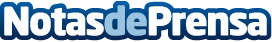 Deliveroo permite ahora crear cuentas corporativas para sus repartosAhora que el competidor directo de la compañía de reparto de recién creación ha desaparecido de España, Deliveroo anuncia que amplía su línea de negocios para que sus clientes puedan especificar qué tipo de cuenta quieren: si personal o corporativaDatos de contacto:Nota de prensa publicada en: https://www.notasdeprensa.es/deliveroo-permite-ahora-crear-cuentas Categorias: Gastronomía Emprendedores Logística http://www.notasdeprensa.es